Вариант 3Часть 1За правильный ответ на каждое задание части 1, кроме задания 22, ставится 1 балл. Задание 22 оценивается по  следующему  принципу:  2 балла нет ошибок; 1 балл — допущена одна  ошибка;  0  баллов  —  до- пущены  две  и  более ошибок.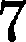 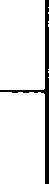 3Частъ 2Критерии оценивания эаданий с раэвернщым ответомПоставьте план текста. Для этого выделите основные смысловые фрагменты  текста и озаглавьте  каждый  из них.В каком случае устанавливается рыночное равновесие? О свидетельствует?чем  оноКакие виды рынков упоминаютея в тексте? Опираясь ва  собствен- ный социальный општ, укажите любые два вида  рынков,  которые могут входить в рынок  продуктов питания.Используя обществоведческие знания, укажите три возможные причины снижевия предложения товара при сохраняющемся  спро- се на  него и раскройте  на примере любую из них.ЗО. В стране Z значительно подорожал бензин. Как под влиянием этого фактора может измениться спрос на автомобили? Дайте пояснения своему ответу.31. Автор упоминает командную экономику. Привлекая обществовед- ческие знания, укажите одну положительную и одву  отрицатель- ную черту экономики  этого типа.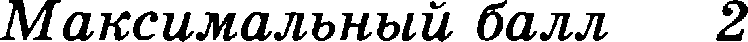 Содержание вервого ответа н указания по оцевнвавию (допускаются иные формулировки ответа, не искажающие его  смысла)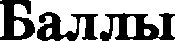 В правильном ответе пункты плана должны соответствовать oc- новным смысловым фрагментам текста и отажть  осн_овн.ую июею каждого из них.Могут быть выделены  следующие  см.ьtсловые .фрагменты:виды рынков;командная экономика;взаимосвязь  cпpoca  и предложения;рыночное  равновесие.Содержание  вервого ответа и указания  по  оцевивавяю(допускаются  иные формулировки  ответа,  не искажающие  ею смысла)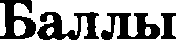 Возможны иные формулировки пунктов плана, не искажающие еути основной идеи фрагмента, и въіделевие дополяительнъіх емыеловых блоковВыделены основные смысловые фрагменты текста, их названия (пункты плана) отражают основную идею каждого фрагмента текета.Количество выделенных  фрагментов может быть различным2Верно выделены более  половины  смысловых  фрагментов  текста, их названия (пункты плана) отражают основные идеи соответ- ствующих  частей текста.ИЛИ Выделены  основные  смысловъіе  фрагменты  текста,  но  не все названия (пункты плана) отражают основную идею каждого фрагмента  текста1Не выделены основные фрагменты текста.ИЛИ Названия выделевных фрагментов (пувкты плана) не соот- ветствуют основной идее  соответствующих  частей  текста,  явля- юсь  цитатами  из  соответствующего фрагмента.ИЛИ  Ответ неправильный0Максимальньиі балл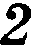 Содержание вервого ответа и указания по оцевивавию (допускаются  иные формулировки  ответа, ве искажающие  его смысла)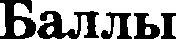 В правильном  ответе должны быть даны ответы на два вопроса:рыночное   равновесие  устанавливается  в  том  случае,  когдапредложение приходит в соответствие со спросом;рыночное  равновесие  свидетельствует  о  том,  что  «все,  что тыхочешь,  на  рынке  есть,  а  главное  — ты можешь  это купить»Правильно  даны  ответы  на  два вопроса2Правильно  дан ответ  на один  вопрос1Ответ  неправильный0Максимальньиі баллfСодержание вервого ответа и укааавия  по оцевивавию(допускаются  иные формулировки  ответа, не искажающие его смысла)Содержание вервого ответа и укааавия  по оцевивавию(допускаются  иные формулировки  ответа, не искажающие его смысла)Содержание вервого ответа и укааавия  по оцевивавию(допускаются  иные формулировки  ответа, не искажающие его смысла)Содержание вервого ответа и укааавия  по оцевивавию(допускаются  иные формулировки  ответа, не искажающие его смысла)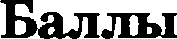 В  правильном  ответе  должны  быть  следующие    лем  н_ты:1)    назвавы   основные   виды   рывков:    труда,    земли,  капиталов,потребительских  товаров  и услуг;2'	..,  ..,..ep р. ...... .р, .	.„.	.	.e	:М	 	    :	ств  ян   х  р  ынg:В  правильном  ответе  должны  быть  следующие    лем  н_ты:1)    назвавы   основные   виды   рывков:    труда,    земли,  капиталов,потребительских  товаров  и услуг;2'	..,  ..,..ep р. ...... .р, .	.„.	.	.e	:М	 	    :	ств  ян   х  р  ынg:В  правильном  ответе  должны  быть  следующие    лем  н_ты:1)    назвавы   основные   виды   рывков:    труда,    земли,  капиталов,потребительских  товаров  и услуг;2'	..,  ..,..ep р. ...... .р, .	.„.	.	.e	:М	 	    :	ств  ян   х  р  ынg:В  правильном  ответе  должны  быть  следующие    лем  н_ты:1)    назвавы   основные   виды   рывков:    труда,    земли,  капиталов,потребительских  товаров  и услуг;2'	..,  ..,..ep р. ...... .р, .	.„.	.	.e	:М	 	    :	ств  ян   х  р  ынg:    р	вб  ьс	ен	хго еные виды.    вида2Названы основные виды рынков.ИЛИ Указаны два вида  продовольственных рынков Названы основные виды рынков.ИЛИ Указаны два вида  продовольственных рынков Названы основные виды рынков.ИЛИ Указаны два вида  продовольственных рынков Названы основные виды рынков.ИЛИ Указаны два вида  продовольственных рынков 1Ответ  неправильныйоМаксимальныїі  #оллМаксимальныїі  #оллМаксимальныїі  #оллМаксимальныїі  #оллЈСодержание  вервого  ответа  я  указания  по оцевив.авию(допускаются  иные формулировки  ответа, ве искажающие  его смысла)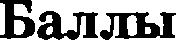 В ответе должны содержаться следующие элементы:1) указаны причины снижения предложения товара при coxpa- няющемся cпpoce на него, например:неблагоприятные погодные условия;рост  цен  на  сырье  и материалы;повышение таможенных пошлин;2) одна ио причин раск_р_ыта н п имерs, допустим, повышение таможенных пошлин привело к сокращению ооставок им- портных автомобилей, в результате этого количество товара уменьшилось.Могут быть укаоаны  другие  причины  и  приведен  другой  примерПравильно  укаоаны три причины,  приведен пример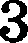 Правильно  укаоаны две причины,  приведен пример.ИЛИ Указаны  три причины2Указаны  две причины.ИЛИ Укаоана одна причина, приведен пример1Правильно  указана  только одна причина.ИЛИ  Ответ неправильный0Максимальный  бала3Содержание  вервого ответа  и указания по оцевивавию(допускаются  иные формулировки  ответа, не искажающие  его смысла)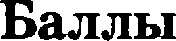 Правильный ответ должен содержать следующие   л  мев  ьі:ответ  на  вопрос:  cпpoc снизится;пояснение твета: автомобилисты  в  любом  случае  вынужде- ны будут покупать бензин, расходы на содержание машивы возрастут, часть людеи откажется  от  приобретения  автомо- биля; особенно спад cпpoca затронет большие машины, no- требляющие  большое  количество  горючегоДан  ответ  на  вопрос,  приведено пояснение2Дан  ответ  на вопрос1Ответ  неправильный0Содержание вервого ответа и указания по оцевнвавню (допускаются  иные формулировки  ответа, не искажающие  его смысла)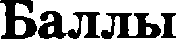 Правильный  ответ  должен  содержать следующие в	менты:указана   положительная   черта   команднои  экономики, напри-мер  отсутствие  цикличности развития;указана   отрицательная   черта,   например   дефицит   товаров иСЛ    РУказаны  две черты2Указана  одна чертаiОтвет неправильныиоМаксижальньtй балл2